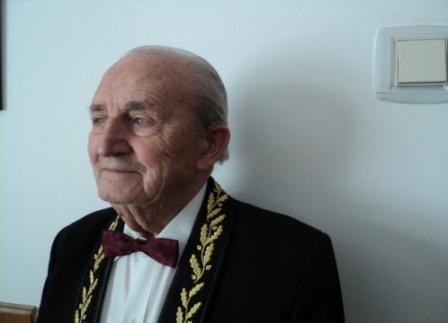 Dr. med. Costache Andone14.09.1919 – 26.04.2016A trecut în neființă o personalitate de anvergură a ținutului Neamț - Dr. medic COSTACHE ANDONE, binecunoscut și apreciat ORL-ist, o figură emblematică a orașului Piatra Neamț, un Om care s-a confundat cu această zonă a țării. Doctorul C. Andone s-a născut la 14 septembrie 1919 în comuna Filipeni din județul Bacău, în familia unor oameni simpli, tatăl fiind CFR-ist, mama casnică. A cunoscut din fragedă pruncie lipsurile și neajunsurile vieții de la țară în acele vremuri, fapt ce l-a determinat să fie silitor la carte în speranța unui viitor mai bun. Învățătura i-a fost de folos, iar șansa i-a surâs printr-un unchi al său – Gheorghe Năstase, profesor la Facultatea de Medicină din Iași, care a intuit potențialul tânărului său nepot și l-a ajutat nu doar să urmeze această facultate, ci să învețe cum să devină un bun specialist. I-a rămas toată viața profund recunoscător unchiului său, de care vorbea întotdeauna cu mare căldură și profund respect. Anii de studenție s-au scurs în intervalul 1938-1944 și încă din perioada studiilor universitare (1941-1944) s-a dovedit un tânăr de perspectivă, dornic de a performa în meseria aleasă, exercitând funcția de extern și intern, acordând asistență medicală bolnavilor și răniților de război la Spitalul ”Sf. Spiridon” din Iași.După terminarea facultăţii, şi după 23 august 1944, a fost mobilizat şi repartizat ca sublocotenent la Regimentul 96 Infanterie din Caransebeş, în funcţia de medic de batalion. A participat cu unitatea sa la acţiunile de război în sectorul Doman-Reşiţa, unde au capturat un spital militar german. În acelaşi an a fost mutat la Regimentul 94 Infanterie şi trimis pe front în Cehoslovacia. A participat, în calitate de medic de batalion, la luptele desfăşurate până la sfârşitul războiului, meritele în război fiindu-i recunoscute cu medalia „Coroana României” (clasa a V-a, cu panglică de „Virtute militară”) şi „Meritul Sanitar” (clasa a II-a). După 1991, când s-a înfiinţat Asociaţia Veteranilor de Război - Filiala Neamţ (fiind membru de onoare al acestei asociaţii), a fost avansat succesiv până la gradul de colonel – medic. Între 1945 și 1949 a funcționat ca medic secundar, medic specialist și asistent universitar în cadrul Clinicii ORL a Facultății de Medicină din Iași. Din păcate, în 1949 cariera universitară i-a fost curmată brusc, fiind nevoit să părăsească Iașiul, optând pentru Spitalul din Piatra Neamț. E greu de spus ce carieră ar fi avut doctorul Andone dacă ar fi rămas în Iași, dacă ea ar fi fost mai strălucitoare, cert este însă că, ajuns la Piatra Neamț, s-a pus pe treabă, a căutat și a găsit soluții pentru dezvoltarea sectorului medical în oraș și a ajuns relativ rapid să fie cunoscut și foarte apreciat ca medic ORL-ist. Ba mai mult, împreună cu o serie de colegi de breaslă au făcut din spitalul din oraș o adevărată ”școală” locală de medicină, devenind specialiști reputați, recunoscuți ca atare de înșiși foștii lor profesori. Doctorul Virgil Răzeșu, un prieten și apropiat colaborator al dr. C. Andone, a publicat în 4 mai 2016 un articol în ”Monitorul” de Neamț, în care-i amintește pe toți cei 12 medici ”făuritori” - cum îi numește: dr. Gheorghe Iacomi (chirurgie), dr. Costache Andone (ORL), dr. Dumitru Palade (boli interne), dr. Marius Micșa (oftalmologie), dr. Iosif Șarf (nou-născuți), dr. Elena Palade (pediatrie), dr. Dumitru Țapov (obstetrică-ginecologie), dr. Aurel Țiucrea (boli contagioase), dr. Venti Ciocâlteu (endocrinologie), dr. Corneliu Tudor (dermatologie), dr. Constantin Mudriac (radiologie), dr. Nicolaie Săndulescu (laborator) – acoperind practic toate specialitățile medicale importante dintr-un spital. În discuțiile purtate pe această temă cu dr. C. Andone, am aflat dificultățile majore ale începutului misiunii de emancipare a sistemului medical în oraș întâmpinate de acest nucleu de profesioniști, ”luptele” duse cu cei ce diriguiau pe atunci Spitalul din Piatra Neamț pentru a se impune, dar și mândria că efortul depus a fost unul încununat de succes, ce a depășit granițele zonei și a primit recunoașterea întregii comunități. Medicul dr. C. Andone este ultimul dintre acești făuritori, dintre cei ce au practicat excelența în actul medical pe aceste locuri, care ne-a părăsit. Marele dispărut a înființat la Spitalul din Piatra Neamț Secția ORL, al cărei șef a fost până în 1984, pe care a dezvoltat-o continuu (ajungând în 1980 la 90 de paturi), a dotat-o cu săli de operație, cu servicii de fizioterapie, audiometrie și terapie intensivă. În intervalul amintit a acordat asistență medicală la cca 250 de mii de pacienți și a realizat cca 14 mii de intervenții chirurgicale. Între 1968-1977 și 1982-2009 a fost directorul Dispensarului Policlinic cu Plată din Piatra Neamţ. În 1973 a devenit doctor în științe medicale, specialitatea ORL, titlul fiindu-i acordat de către Comisia Superioară de Diplome din cadrul Ministerului Învățământului în urma unui memoriu depus asupra activității sale științifice și a lucrărilor publicate. A contribuit pe parcursul activității sale la formarea profesională a 14 medici şi 25 de cadre cu pregătire medie în specialitatea ORL.Începând din 1949 a avut continuu activităţi de răspundere şi de conducere: şef de secţie medicală, director de policlinică, preşedinte al Filialei Neamţ a USSM, membru al Comitetului de conducere al Societăţii Române de ORL, responsabil cu probleme ORL pe regiunea Bacău (1952-1967), preşedinte/preşedinte de onoare al Filialei Piatra Neamţ a Academiei Oamenilor de Știință din România (AOȘR) etc., a fost un factor dinamic, întreprinzător și deosebit de activ, contribuind efectiv și eficient la dezvoltarea activităţii medicale, ştiinţifice, culturale şi sportive în municipiul Piatra Neamţ şi în judeţul Neamţ. Activitatea sa științifică s-a concretizat în publicarea a peste 80 de articole în reviste de profil din țară și în volumele unor reuniuni științifice, a două cărți, prin prezența cu lucrări de înaltă ținută la numeroase manifestări științifice naționale, prin organizarea a zeci de sesiuni științifice în domeniul ORL, dar și în calitatea sa de președinte al Filialei din Piatra Neamț a AOȘR. A publicat totodată un număr mare de articole de popularizare în presa locală și centrală, a dat zeci de interviuri, inclusiv la posturi TV locale (TL-M, TV-1, Canal-D).	Pe lângă calitatea de membru titular al Academiei Oamenilor de Ştiință din România, pe care o deținea din 1985, a fost și membru al unor societăți științifice și culturale, ca: Societas ORL Latina, preşedintele Filialei Neamţ a Societăţii de ORL din cadrul USSM (1963-1985), Asociaţia „Ecoforest” (membru fondator), „Sfatul Înţelepţilor” de pe lângă Primăria Piatra Neamţ (preşedinte între 2000 și 2004), Asociaţia Cultural-sportivă „Sănătatea” (preşedinte în 1956-1967), membru de onoare al Societăţii ORL din Tg. Mureş, membru de onoare al Societăţii de Medici şi Naturalişti din Iaşi etc. A fost omul care nu a cunoscut odihna, dispus mereu să-și slujească cetățenii, și în această idee a inițiat și dus la bun sfârșit numeroase și importante acțiuni: a contribuit la înfiinţarea Secţiei ORL la Piatra Neamţ, a participat la acţiunile de organizare şi reluare a activităţii Laboratoarelor „Vorel” din Piatra Neamţ, a fost membru fondator al Asociaţiei „Ecoforest” din Piatra Neamţ, membru fondator al Asociaţiei „Muntele Ceahlău – Lacul Izvoru Muntelui”- Bicaz, iniţiatorul Dispensarului Policlinic cu Plată din Piatra Neamţ, a făcut demersuri pentru instalarea Staţiei de Retransmisie TV pe Muntele Pietricica, pentru construirea sălii de sport a Clubului „Ceahlăul” şi a amenajării Ştrandului Tineretului din Piatra Neamţ, a fost fondator şi membru de onoare al Clubului sportiv „Ceahlăul” şi al echipei de volei feminin „Unic” din Piatra Neamţ etc.	Pentru meritele sale deosebite în al doilea război mondial a primit o serie de medalii și ordine. De două dintre ele am amintit deja. Se adaugă la acestea Medalia „Eliberarea de sub jugul fascist”, Medalia „Crucea Comemorativă” pentru participarea în război, Medalia „Virtutea Ostăşească”, Medalia „Tudor Vladimirescu” (clasa a I-a), Ordinul „Meritul Sanitar” (clasa a III-a), Medalia Muncii și altele. Activitatea sa prolifică pe diverse planuri a fost onorată cu numeroase distincții și diplome: Diploma de Onoare a Societăţii ORL şi „Bisturiul de aur” în 1995 (pentru activitatea chirurgicală în domeniul ORL), Diploma de Onoare a Asociaţiei Veteranilor de Război, „Cetăţean de Onoare” al municipiului Piatra Neamţ şi al comunei natale Filipeni (judeţul Bacău); Diploma „Bene Merenti per Excellentiam - Hic et ubique”, Societas ORL Latina, cu plachetă, Diploma de Recunoştinţă a Colegiului Medicilor din România, Diploma de Excelenţă şi Placheta de Aur pentru activitatea desfășurată în cadrul Filialei din Piatra Neamț a AOȘR, membru de onoare al Clubului de Fotbal „Ceahlăul” şi al Clubului de Volei „Unic” Piatra Neamţ, Diplome de merit pentru contribuţia la dezvoltarea mişcării sportive în Piatra Neamţ acordate de Direcţia Judeţeană de Sport Neamţ, Diplomă de Excelenţă din partea Instituţiei Prefectului judeţului Neamţ pentru promovarea şi dezvoltarea zonei montane, numeroase alte diplome de merit, de onoare şi de recunoştinţă acordate de organizații și instituții cultural-ştiinţifice şi sportive naţionale şi din judeţul Neamţ.	Vă veți întreba, desigur, cum au fost posibile toate aceste performanțe, aceste realizări remarcabile și onoruri obținute pe parcursul vieții unui om? Doctorul Costache Andone a fost o personalitate complexă, a avut un potențial greu de imaginat pentru cei care nu l-au cunoscut personal, a fost omul care nu accepta sintagma nu se poate, a fost dotat cu o voință de fier, omul în fața căruia nu existau opreliști, uși închise. Îmi amintesc o scenă petrecută în urmă cu exact trei decenii. Pe atunci, era aproape imposibil să intri la primul secretar de partid al județului, fără o cerere de audiență, acceptată desigur. Ei bine, neanunțați, l-am însoțit la Județeana de Partid Neamț pentru a-i înmâna personal primului secretar Invitația și Programul la un nou simpozion, organizat împreună la Piatra Neamț. Deși secretara și șeful de cabinet i-au spus că nu au cum să ne introducă la primul secretar, deoarece nu ne-am anunțat din timp, iar șeful lor este extrem de ocupat și nu poate fi deranjat, doctorul Andone nu a ținut cont de refuzul lor și, spre disperarea acestora, a deschis ușă după ușă până a ajuns în biroul celui căutat. A fost un om harnic și destoinic, un tip constructiv, bine organizat, care nu avea complexe, nu avea astâmpăr, nu cunoștea ranchiuna și nici teama față de cineva anume, găsea întotdeauna soluții la problemele ivite, știa să-și aleagă strategia de acțiune și oamenii potriviți pentru înfăptuirea unor idei și proiecte. Îl admiram demult pe doctorul Andone pentru implicarea lui în problemele cetății și ale ținutului nostru, pentru rezultatele muncii sale, pentru respectul pe care și l-a câștigat printr-o muncă neobosită - timp de decenii în șir, dar nu-l cunoșteam totuși prea bine ca om. În ultimii patru ani însă i-am fost mult mai aproape decât în trecut și astfel am reușit să-i aflu frământările și neliniștile, să-l cunosc și sufletește. La solicitarea sa îl vizitam aproape săptămânal. Neputința începuse să-și pună amprenta pe omul care nu știuse niciodată să facă pași înapoi. Simțea o nevoie acută să-și împărtășească gândurile și ideile cu cineva, să fie informat cu tot ce se petrece în urbea lui și în țară. Aveam să constat că, în ciuda marilor lui realizări, a rămas cu picioarele pe pământ, fiind un tip onest, conștient însă de valoarea sa și mândru de tot ce realizase în viața lui, dar și trist pentru faptul că multe din succesele lui din trecut (”copiii lui de suflet”) au pălit încet-încet după decembrie 1989. Era un împătimit al sportului, pentru care a făcut la un moment dat și sacrificii financiare. L-am însoțit adeseori la fotbal băieți, pe Stadionul ”Ceahlăul”, sau la volei fete, în Sala Polivalentă, și am fost impresionat de numărul mare de oameni care îl cunoșteau, îl salutau, și-i mulțumeau pentru îngrijirea medicală ce le-o acordase cândva. În ultimul timp era mâhnit pentru că acțiunile lui de fondator și dezvoltator al unor idei și proiecte dinainte și imediat după 1990, în care pusese atâta suflet, erau acum în suferință și nu se întrevedeau posibilități de redresare. Doctorul Costache Andone a fost omul avid de cunoaștere, de a pătrunde în esența lucrurilor. Era o mare plăcere să-l vezi cum savurează informațiile și explicațiile din domenii care-l interesau și pe care le stăpânea mai puțin. Setea aceasta de cunoaștere s-a acutizat în ultimele lui luni de viață, când vederea îl cam lăsase și nu mai putea citi presa scrisă și nici urmări emisiunile la televizor și poate și din acest motiv își căuta ca interlocutori oameni informați și în care avea încredere, pentru a dezbate problemele politice, culturale, științifice și sportive din țară, județ sau oraș. M-a surprins în discuțiile noastre un aspect pe care nu l-am mai întâlnit până la el. Era un om foarte preocupat de postumitatea sa. Și-a făcut din timp ordine în toate pentru ca, spunea el, fiul său Adi să aibă cât mai puțin de lucru după trecerea lui în neființă. Vorbea cu mult respect și venerație despre soția sa Mariana, care i-a fost mereu aproape, l-a ajutat și sprijinit enorm toată viața, și despre nepotul său Gil, pe care îl iubea și prețuia foarte mult.Doctorul Costache Andone a avut un rol deosebit în înființarea și apoi în menținerea Filialei din Piatra Neamț a Asociației/Academiei Oamenilor de Știință din România. A fost al doilea ei președinte și a condus-o timp de 25 de ani (în intervalul 1986-2012), în condiții deloc ușoare și în lipsa finanțării. Pot afirma fără reținere că numai datorită lui această filială a supraviețuit, că dacă nu ar fi fost el în fruntea acesteia și nu ne-ar fi mobilizat permanent la diverse acțiuni, ea ar fi dispărut probabil demult. Astăzi ne mândrim că există în Piatra Neamț (care nu este centru universitar) un forum științific de o asemenea valoare, că prin maniera de lucru a doctorului Andone, prin realizările ei de-a lungul anilor, a câștigat încrederea și susținerea Prezidiului AOȘR și a președintelui acesteia – General(R) prof. dr. Vasile Cândea. Cred că nu este întâmplător faptul că dr. Costache Andone ne-a părăsit chiar în săptămâna Patimilor și a făcut-o la un interval de doar o săptămână după prietenul lui de o viață (peste 70 de ani) – academicianul prof. dr. Valeriu Cotea. Cu siguranță au ei ceva de pus la cale, de realizat împreună vreun proiect, acolo unde s-au dus. Dumnezeu să-i ajute ca, în viața celestă, să aibă parte de succese la fel de importante cum au fost cele din viața lor pământească!Cei care l-au cunoscut pe medicul dr. Costache Andone nu au cum să-l uite, pentru că faptele lui sunt imposibil de uitat. El va rămâne o adevărată legendă a acestor locuri și oameni, pe care le-a/i-a servit cum a putut și a știut mai bine. Sunt convins că și autoritățile locale vor face ceea ce se impune ca amintirea acestor fapte să rămână și după ce noi, cei de astăzi, care le-am cunoscut și apreciat, nu vom mai fi pe această lume pentru a le pomeni. Dispariția acestui om special, a acestui român autentic, profund atașat de valorile perene ale neamului românesc, a acestei mari conștiințe, chiar și la o vârstă atât de înaintată, este o grea pierdere atât pentru pacienții și concetățenii săi cât și pentru comunitatea academică din România.4.05.2016			Prof. univ. dr. Gogu GhiorghițăPreședintele Filialei AOȘR din Piatra Neamț